AU MUSEE DE COLOMBES«  Ce matin , on est allés au musée de Colombes.On a vu un peintre qui s’appelle Gustave Bienvêtu.Il est vieux, il a une barbe en forme d’oreilles de lapin.Il peint avec des pinceaux et de la peinture posée sur une palette en bois.Il peint des fleurs.Gustave Bienvêtu habitait à Colombes et maintenant, il est mort.On a dessiné des fleurs comme Gustave. »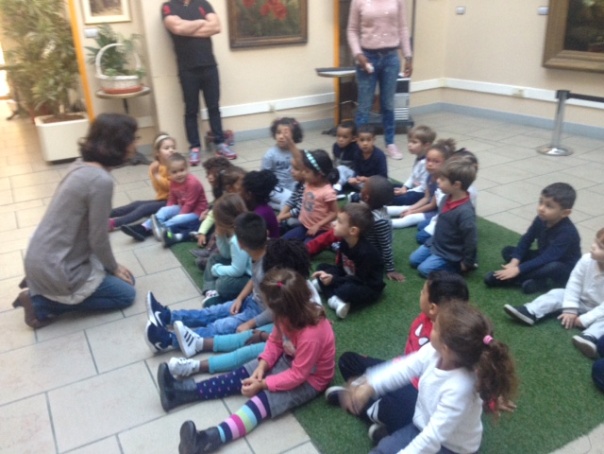 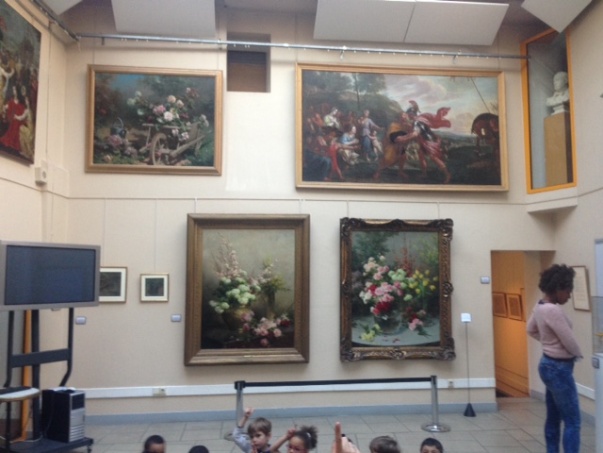 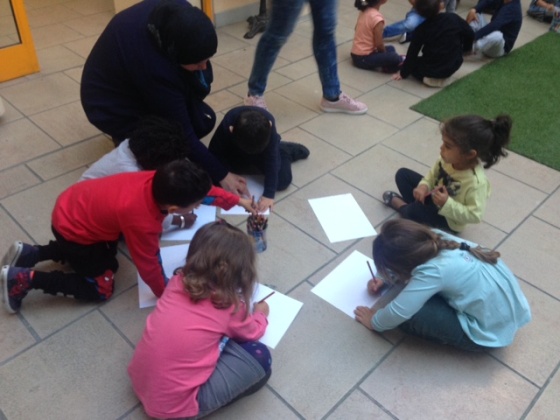 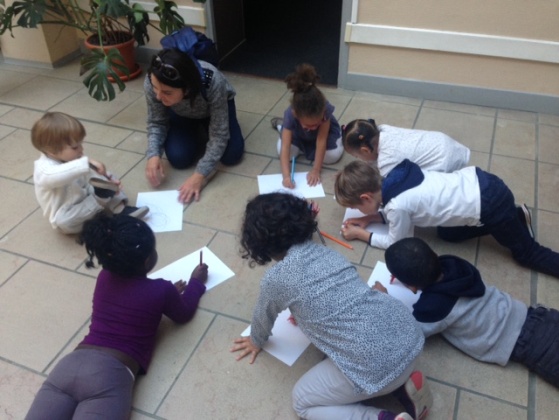 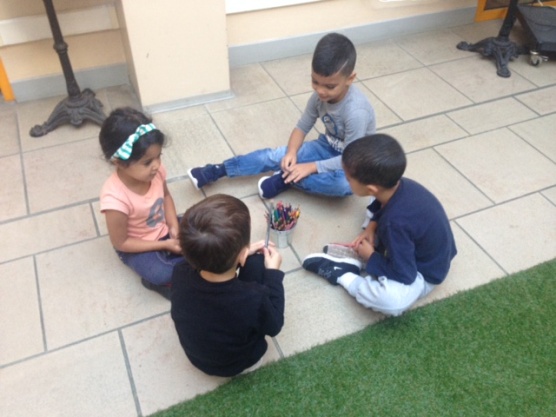 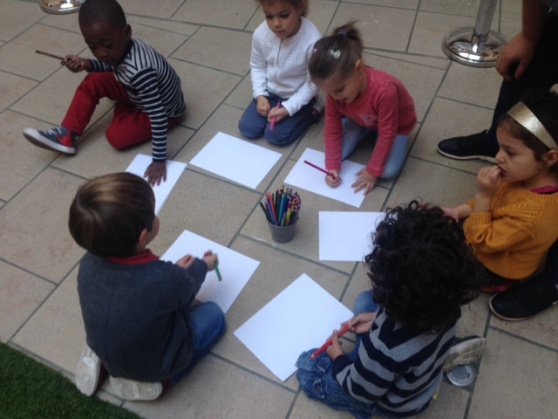 